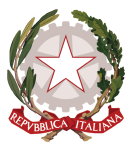 ISTITUTO COMPRENSIVO DI SAMUGHEO Scuola dell’Infanzia, Primaria e Secondaria di I GradoREPORT BISETTIMANALE DIDATTICA A DISTANZASCUOLA DELL’INFANZIANome ____________________  Cognome_____________________  sede ______________ sez____Periodo dal ______________ al _____________Le famiglie stanno collaborando attivamente all’attuazione della proposta operativa indicata nella programmazione prodotta? SINONON SOQuante famiglie risultano meno collaborative ?N° _________NON SOSono state acquisite alcune delle attività svolte dagli alunni?  SINOSono state rilevate particolari criticità?______________________________________________________________________________________________________________________________________________________________________________ Descrivere BREVEMENTE quali attività sono state realizzate durante questo periodo. (Compilare soltanto a cura dei docenti che non riportano nel registro elettronico le attività svolte) ___________________________________________________________________________________________________________________________________________________________________________________________________________________________________________________________________________________________________________________________________________________________________________________________________________________________________________________